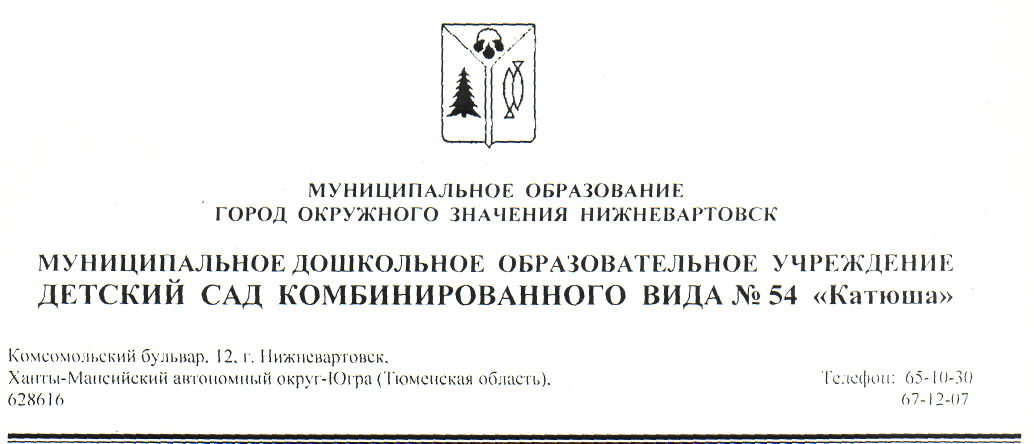 Тема «Аппликация герба г. Нижневартовска»Подготовила:Галиева Наталья ВасильевнаТема: «Аппликация герба г. Нижневартовска»Цель: Знакомство с историей создания герба г. Нижневартовска через выполнение аппликации.Задачи:Обучающие:Учить путём аппликации создавать изображение герба г. Нижневартовска.Познакомить детей с историей создания герба г. Нижневартовска.Развивающие:Развивать творческое воображение.Расширять словарный запас, закрепить знания детей о значении слов («герб», «районный центр»).Развивать речь, продолжать учить правильно отвечать на вопросы.Закрепить знания о правилах наклеивания.Продолжать развивать пространственную ориентацию, учить ориентироваться на листе бумаги.Закреплять с дошкольниками навыки счёта.Развивать представления о географии родного края.Воспитательные:Воспитывать интерес к истории родного края, чувство гордости за него.Воспитывать бережное отношение к бумаге, при вырезании деталей герба добиваться выразительной точности.Демонстрационный материал.Карта. Фотография города.Герб России.Герб г. Нижневартовска.Раздаточный материал:Ножницы., цветная бумага., лист белой бумаги.Клей.Кисточки.Клеёнки.Салфетки.Лего конструкторЛего человечки.Большая платформа для конструирования.I. Вступительное слово (беседа с детьми).Сегодня на занятии мы будем делать аппликацию герба г. Нижневартовска.Скажите, как называется район, в котором мы проживаем?  (Нижневартовский).Посмотрите на карту, какую большую площадь занимает Нижневартовский район. Это обширный край с интересным прошлым, богатый природными ресурсами, по северному суровый и одновременно красивый. В Нижневартовском районе 25 населённых пунктов. Давайте вспомним и назовём названия тех сёл, посёлков и городов, которые вам знакомы. (Варьёган, Аган, Пасыл…).Ребята, как вы думаете, какой город в нашем районе главный?  (Нижневартовск).Правильно, город Нижневартовск районный центр, он управляет жизнью всего района. У Нижневартовска есть свой герб. Мы уже с вами говорили о том, что давным – давно каждый город, область, род знаменитых и богатых людей, имели свой герб. Что такое герб? Как вы понимаете это слово? (ответы детей).Посмотрите, перед вами герб. Кому он принадлежит? Как вы думаете? (ответы детей).Что на нём изображено?  (Двуглавый орёл).Правильно, двуглавый орёл на гербе России обозначает могущество нашего государства, а герб на его груди указывает, что столицей России является город Москва.Герб – это род щита с изображением на нём знаков, присвоенных государству, городу, дворянскому роду.  (Толковый словарь Даля.)Иными словами, герб – это эмблема, изображающая то, чем знаменит тот или иной род, город или край.Ребята, а чем знаменит наш край, чем знаменит город Нижневартовск? (нефть, газ, богатая природа).Нижневартовск, сравнительно молодой город, статус города он получил в 1972 году. Город, построенный среди вековой тайги и болот, рос, развивался, с каждым днём становился всё красивее и богаче. Слава о нём распространялась не только по нашей стране, но и за рубежом. И поэтому городу был необходим герб. Администрация города Нижневартовска объявила конкурс и 7 июня 1993 года герб был утверждён. Победителем конкурса  оказался Нижневартовец Сергей Григорьев. Герб, предложенный им, представляет собой щит, поделённый на три части. На его золочёной  вершине изображены 3 капли нефти – главное богатство нашего края. На белоснежном поле следующей части изображена ель, символизирующая вечность жизни. Белый цвет считается признаком чистоты и гармонии.Как вы думаете, а почему именно ель символизирует вечность жизни?  (ответы детей).На голубом тоне правого поля изображены две рыбы.Как вы думаете, почему автор герба решил отобразить на гербе рыбу?Где расположен г. Нижневартовск?Город расположен на одной из самых больших рек России. С древних времён рыболовство считалось едва ли не основным промыслом у коренных жителей края.Таким образом, три капли нефти, зелёная ель, две рыбы символизируют богатство города Нижневартовска.Ребята, нравится вам герб нашего города? Хотите сделать такой же? (Ответы детей).II. Практическая работа. Выполнение аппликации герба города Нижневартовска.Разложить формы, посмотреть правильно ли разложили.Брать формы сверху вниз, намазывать их клеем на клеёнке и аккуратно класть на прежнее место, прижимая салфеткой.III. Итог занятия.Ребята, что нового и интересного вы узнали сегодня на занятии?С какими гербами вы сегодня познакомились?Что символизирует тот или иной герб?А почему именно такая символика на том или ином гербе?Что изображено на гербе г. Нижневартовска?Почему именно это изображено на гербе, что хотел автор отобразить?Что означает ель на гербе?Что символизирует белый цыет на гербе?Как вы думаете, для чего нужен герб городу или другому населённому пункту?Какой герб мы сегодня пробовали изготовить?У кого получился герб, более похожий на оригинал.Давайте сделаем небольшую выставку.Я вам предлагаю сделать макет нашего города из Лего конструктора.Все работы помещаются на выставку. Проводится анализ работ, выбираются самые лучшие.